Electric Current NotesI. Electricity refers to the flow of an electric current. 	A. Electric current - is the flow of charged particles, usually electrons 			inside a conductor 			1) conductor - a material that conducts electricity, lets electrons flow. 			a) Metals are careless with their electrons-electricity flows  easily - 					good conductors 			b) Nonmetals hold electrons tightly - do not allow electricity to 						flow- i.e. good insulators 		2. Current is measured in units called amperes, or amps (A) 			a) one amp = 6.2 x 1018 electrons flowing through the wire per  						second. 			b) Current is often measured in mA which is 1/1000 or .001 A 		3. Current is measured with an ammeter or the ammeter part of a  						multimeter. II. Electrical Circuits - The conducting paths through which electricity can 					flow. Must be continuous or have continuity. 	A. Electricity flows like water in a pipe, except the same water flows 						over and over through the circuit. 	B. Symbols in a circuit 			wire 				switch 					battery 			lamp 			resistor 	C. Open circuits - open switch or break in the wire keeps current from  					flowing	D. Closed circuit - complete circuit that allows electricity to flow  	E. Short circuit - is a path that allows electricity to flow without flowing 				through any devices or resistors. 			1. Can cause overheating and/or fires. III. Voltage - Pump is needed to keep water flowing, a battery is needed 						to keep electrons flowing. 	A. Voltage - is the electrical pressure that causes the circuit to flow 			- voltage is also known as the electrical potential difference b/w 2 						points 	B. Voltage tells how much power (watts) is carried by 1 amp of current 			-measured by voltmeter 	C. Batteries convert chemical energy  electrical power  		1. Chemicals store joules of energy				- D cell has 1.5 volts and uses  1.5 J/s and has 70,000J 				- AAA cell also has 1.5 V - uses 1.5 J/s - only has 5,000 J 	D. Batteries are composed of 2 or more cells 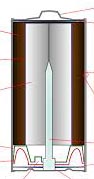 ZnO2 Carbon + MnO2 both are immersed in KOH electrolyte causing reaction electrons accumulate at anode Zinc oxide IV. Batteries in Series and in Parallel A. Batteries attached in series (positive to negative), have double the voltage but the same current as a single battery. B. Batteries attached in parallel (positive to positive, neg. to neg.), have double the current & the same voltage as a single battery. V. Resistance - how much the object opposes the flow of electricity or 			how easily current can flow through a material. 	A. Measured in units known as ohms (Ω)  	B. Factors that affect a conductor's resistance: 		1. Diameter of the wire - 			narrow has more resistance, bigger has less resistance  		2. Length of the wire - 			longer the wire is, the more resistance it has  		3. Material it is made of 			a. metals have low resistance, (Au, Ag, Cu) 			b. nonmetals have high  resistance 			c. metalloids - Silicon, germanium 				- make semiconductors - that can be turned on/off, or only 								conduct current in one direction (diodes, transistors, other 					electronics) 				- low resistance when:  						at higher temps 						or "doped" with impurities 		4. Temperature - the higher the temperature the greater the resistance 				a. Superconductors - at low temperatures (0-70 K) have zero  								resistance VI. Ohm's Law I=V/R		where I = current (A), V = voltage (V), and R = resistance (Ω)  	A. If voltage increases, the amount of current increases. 	B. If resistance increases, the amount of current decreases and vice 					versa. 	C. If a wire has a resistance of 1 Ω, that means that if 1 V is applied 1A 				of current will flow. *How much electricity will kill you? 	The damaging effects of shock result from current through the body, 	which depends on voltage and resistance. Human body -			Soaked in salt water - resistance = 100 Ω 								Very dry skin 	- resistance = 			500,000 Ω 								Touch with your fingers 	= 				100,000 Ω VI. Direct Current and Alternating Current 	A. Direct current (dc) is current made up of electrons that flow in one  				direction. 1. Batteries - Electrons move from the - terminal toward the + terminal, always moving through the circuit in one direction. 	B. Alternating current (ac) - current flows initially in one direction and 				then in the opposite direction. 		1. AC changes directions about 60 times a second 				- frequency is 60 hertz (cycles/second) VII. Electric Power 	A. Moving charges in an electric current can do work. 		1. Usually they heat a circuit or turn a motor. 	B. In electrical terms, power is equal to current multiplied by voltage. Power = current x voltage			In units:  watts = amperes x volts VIII. Electric Circuits 	A. Devices in a circuit can be connected in series or parallel. 		1. Series circuitsa. The devices and the wires connecting them form a single path for electrons to flow. 			b. The same current exists immediately in all three light bulbs. 			c. The total resistance is found by adding the resistance of all the 						parts of the circuit. RTotal = R1 + R2 + R3…..+ Rwire			d. The sum of the voltage drops across each device is equal to 								the total voltage supplied by the power source. 			e. Disadvantage - If one device fails, the rest will not work either. 		2. Parallel circuits			a. Form branches, each providing separate paths for electrons							to flow. b. Electrons leaving the (-) terminal only need to travel through one light 	bulb before returning to the (+) 	terminal. 			c. The voltage is therefore the same across each device and is 							equal to the voltage of the power source. 			d. How much current is in each branch depends on the resistance in 					that branch. 			e. The total current in the circuit equals the sum of the currents in 						its parallel branches. 			f. As the number of parallel branches is increased, the overall 					resistance of the circuit is lowered. 						_1_		=	  _1_	+		_1_		+	_1_…… + _1_								Rtotal				R1				  R2			  R3			  Rwire					-This means the overall resistance of the circuit is less than 									the resistance of any one of the branches. 			g. Therefore, the overall current increases.  		3. Home circuits are parallel circuits 			a. the more devices plugged into a circuit the greater the amount 						of current flowing through the circuit 			b. wires heat up as the circuit is overloaded - causing a fire unless 						the circuit contains a fuse or has a circuit breaker. 			c. Fuse - has a metal piece that melts when too much current flows  					through it. 			d. Circuit breaker - too much current creates a magnetic force 							that flips the switch. 			e. Ground fault circuit interrupter (GFCI) - measures current 							leaving and current returning. If not the same, it shuts off 							flow of electricity (current) 			f. Cause, such as a short circuit, must be fixed. Current Current(mA) Effect .001 A 1mA Can be felt .005 A 5mA Is painful .070A 70mA Goes thru heart is painful. For > 1 second may be deadly >.2 A >200mA Heart clamps up - may be able to resuscitate.